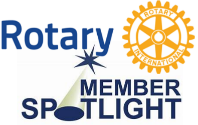 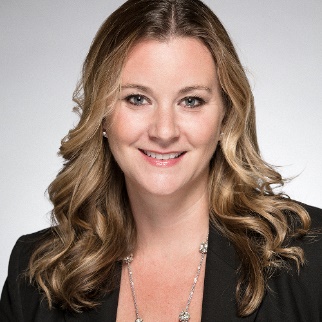 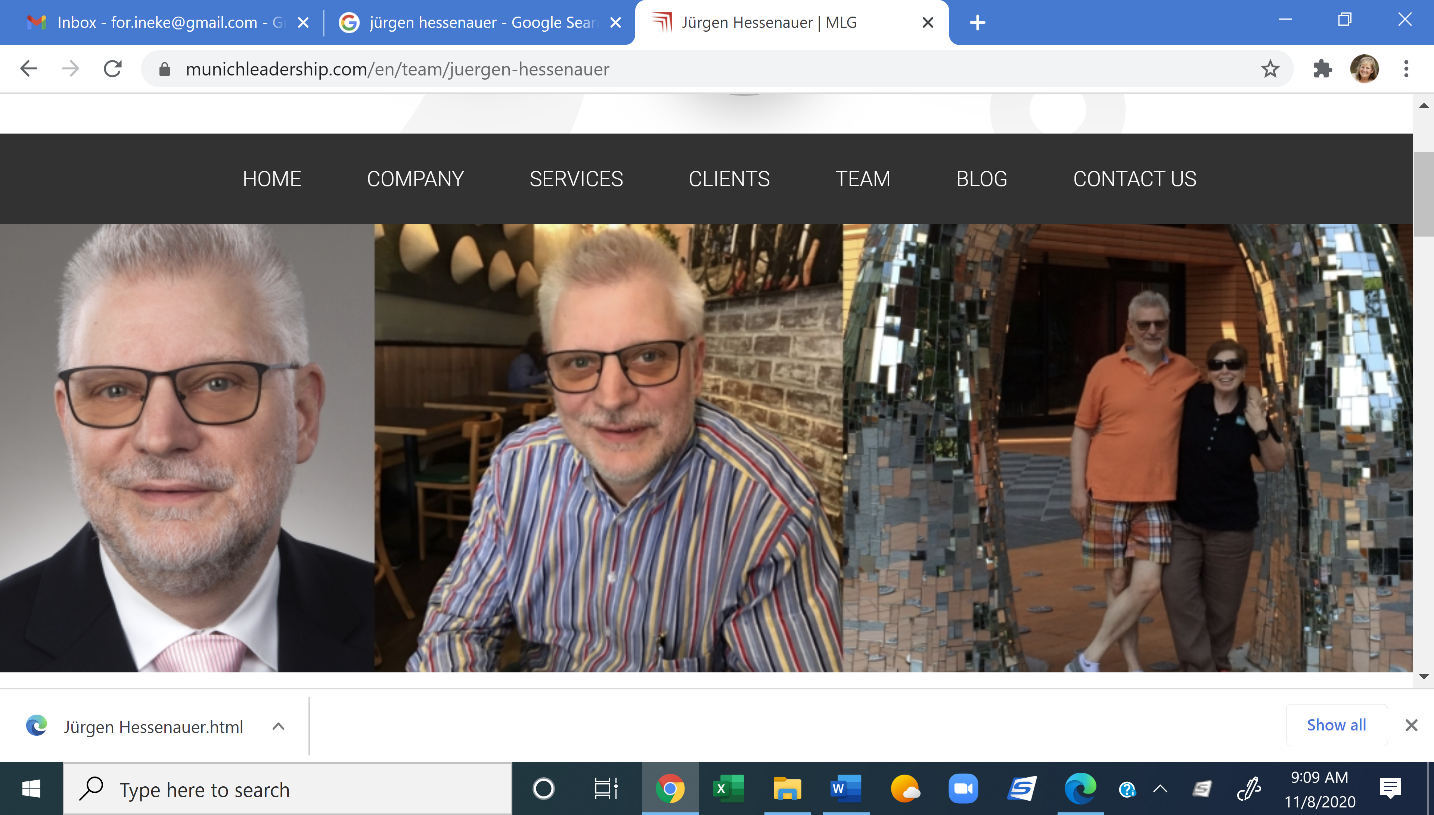 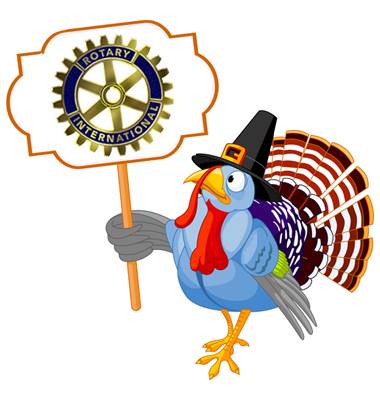 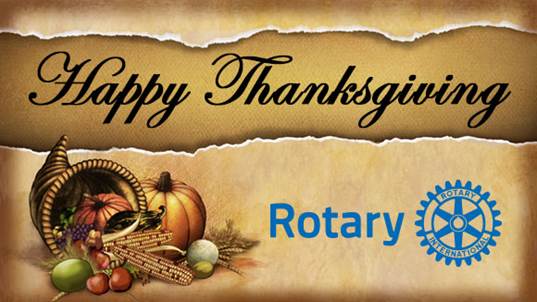 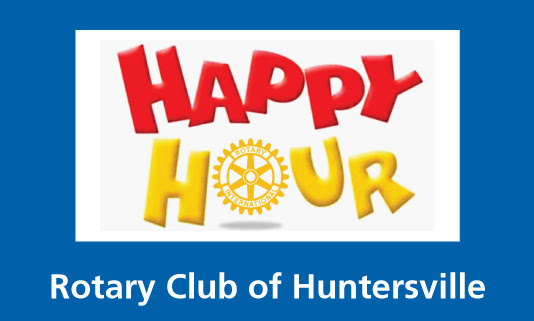 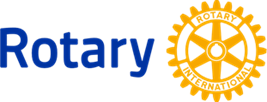 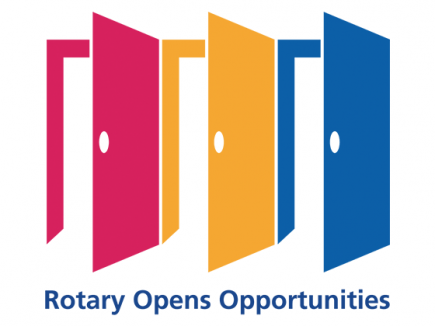 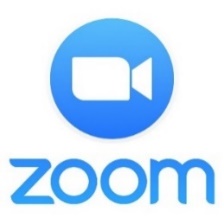 9 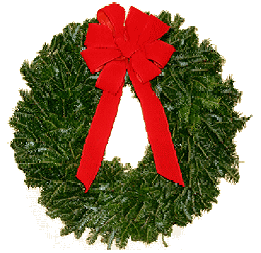 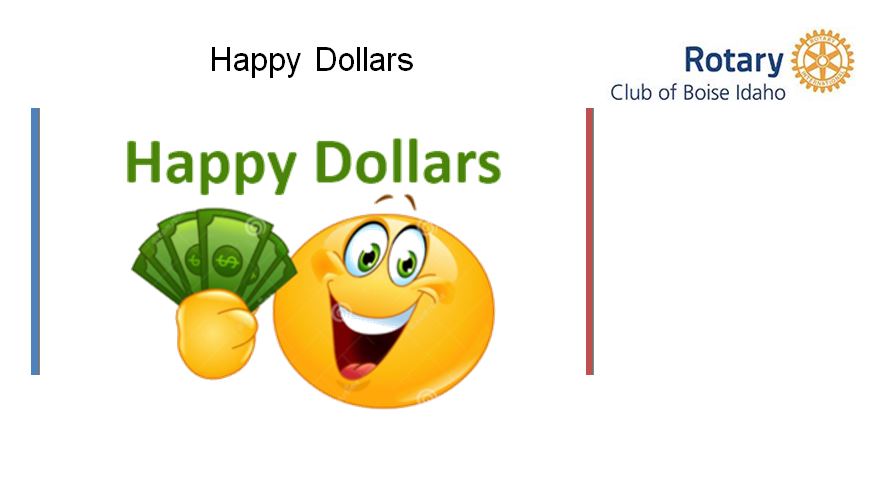 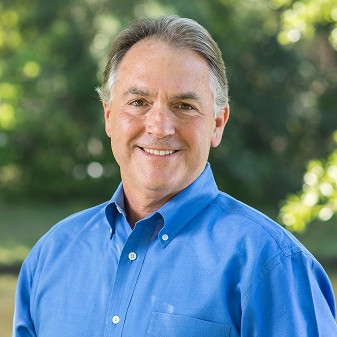 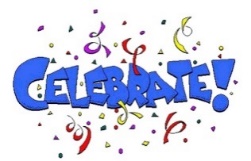 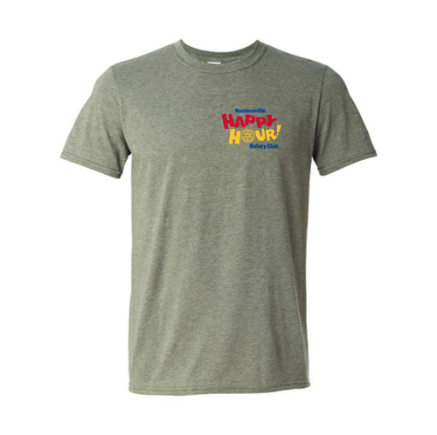 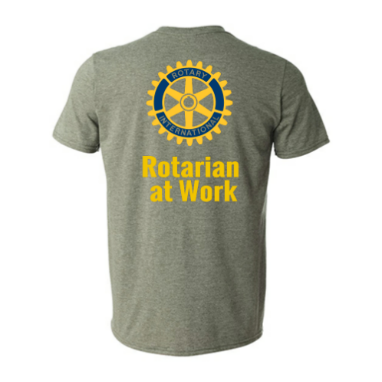 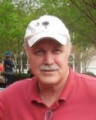 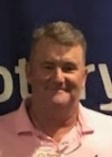 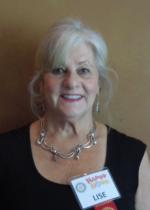 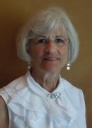 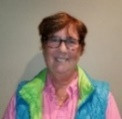 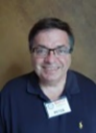 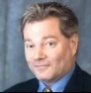 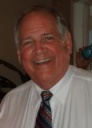 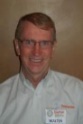 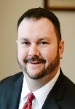 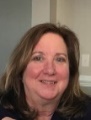 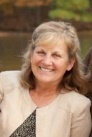 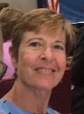 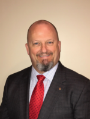 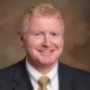   mail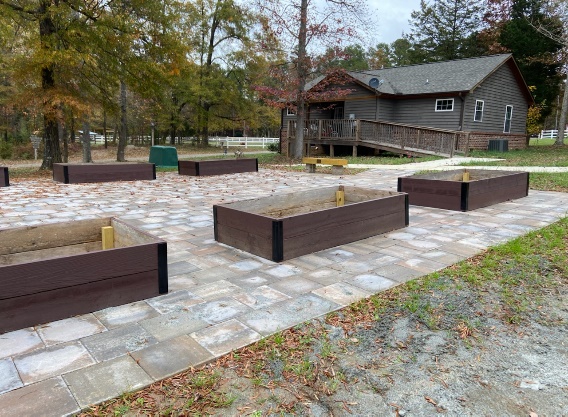 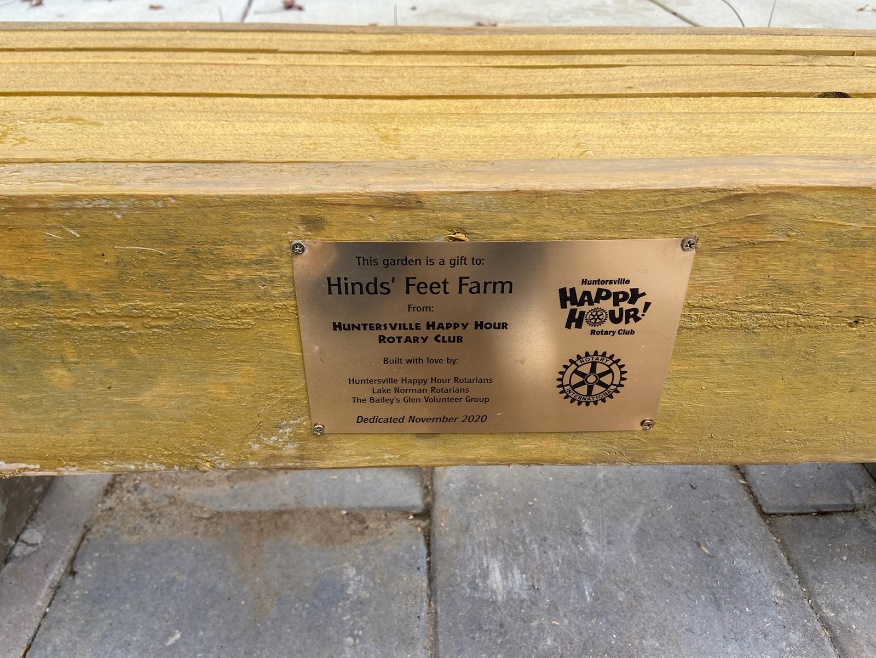 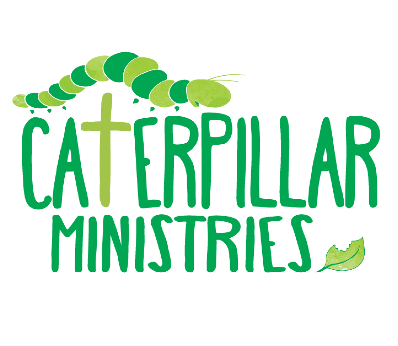 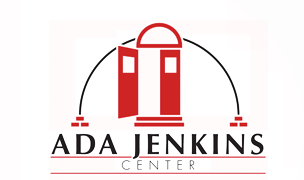 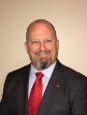 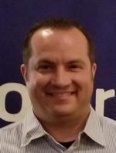 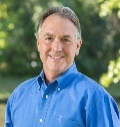 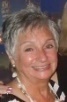 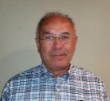 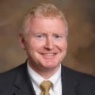 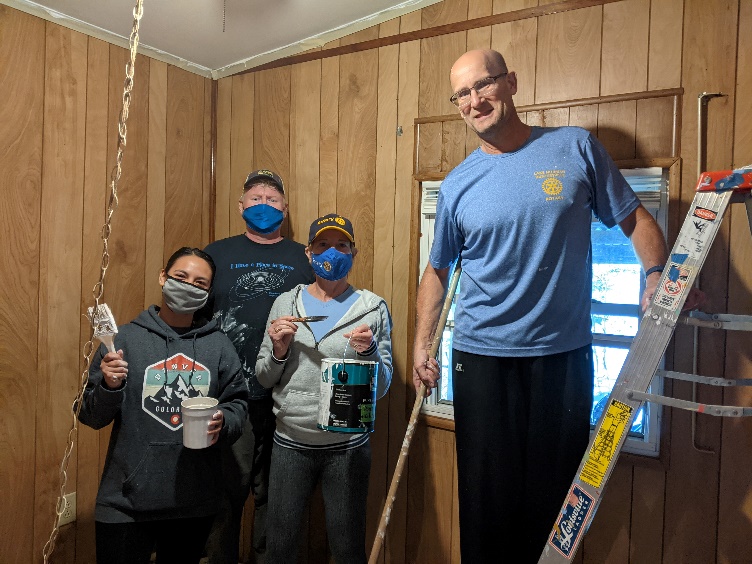 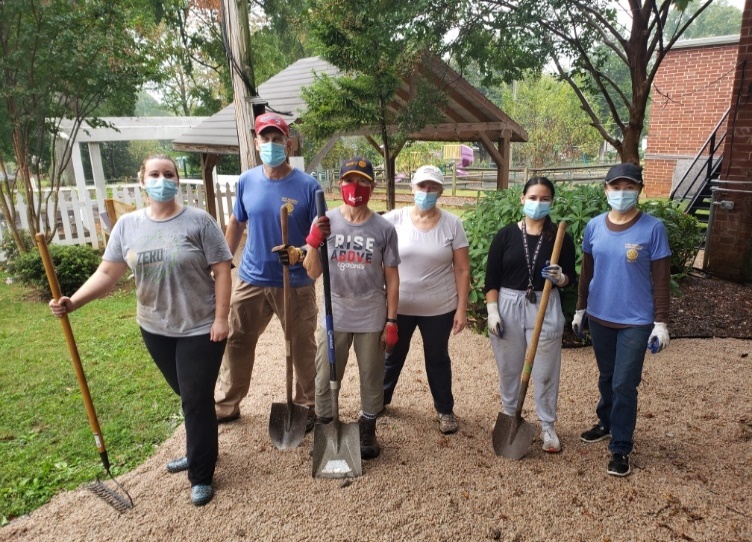 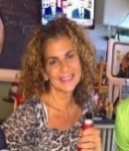 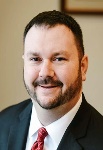 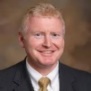 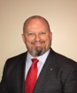 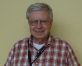 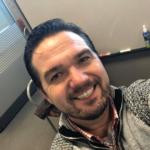 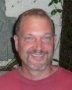 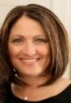 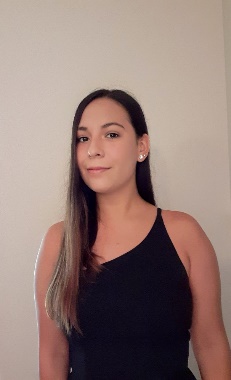 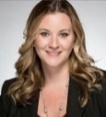 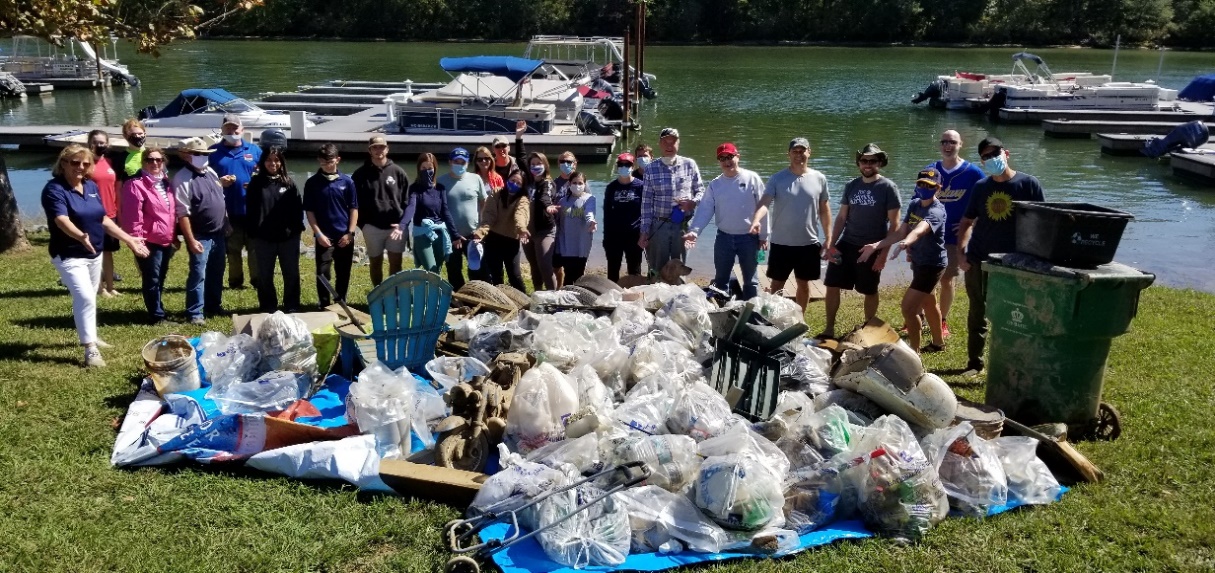 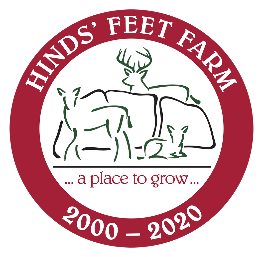 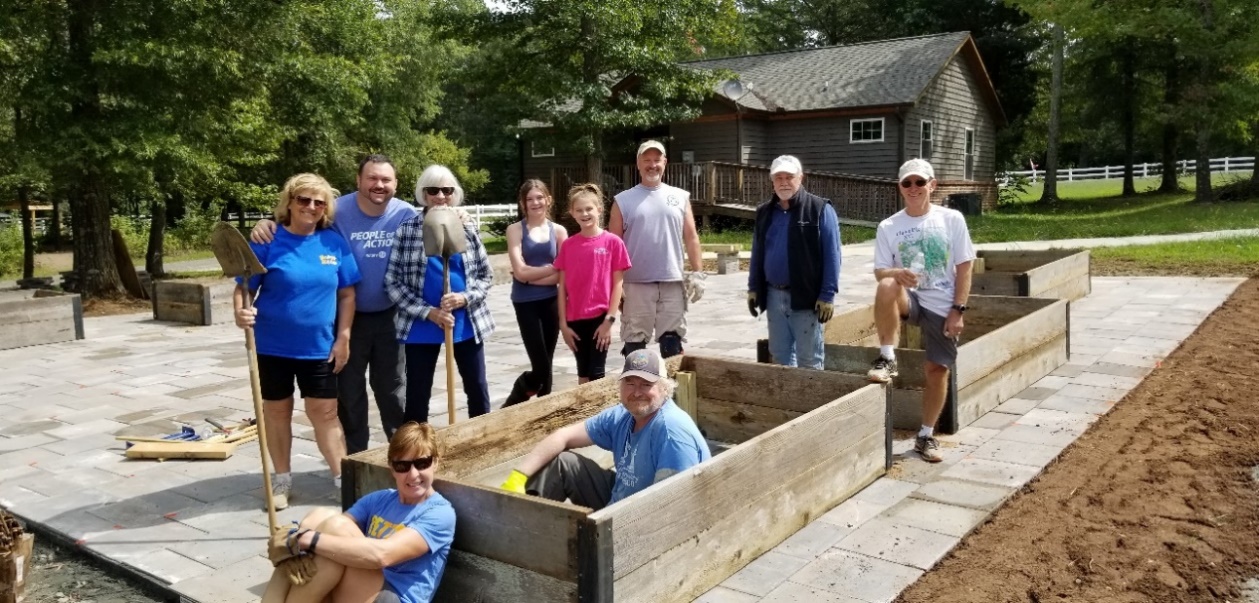 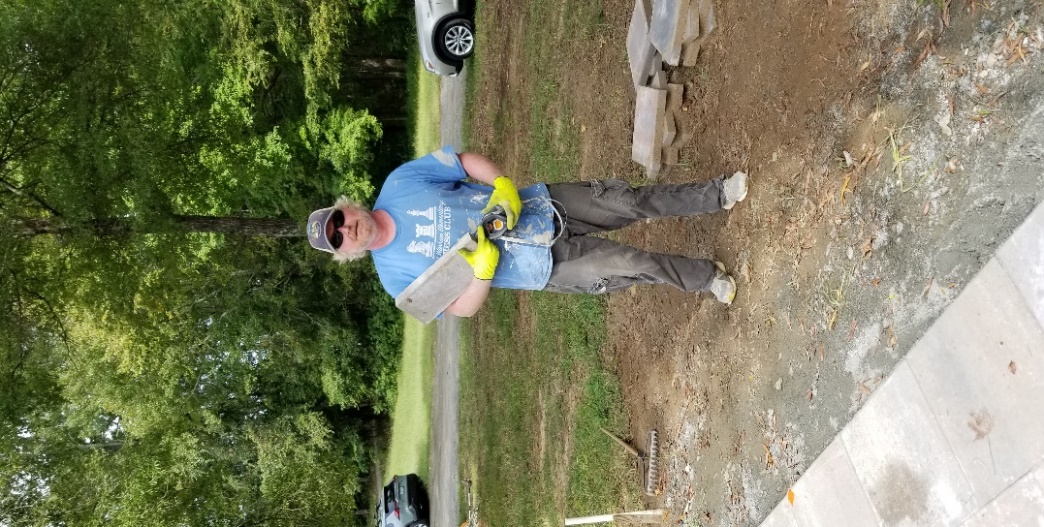 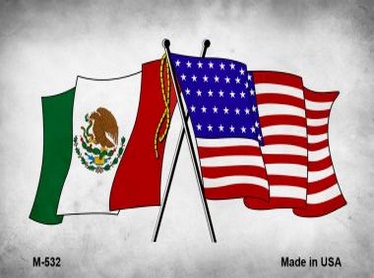 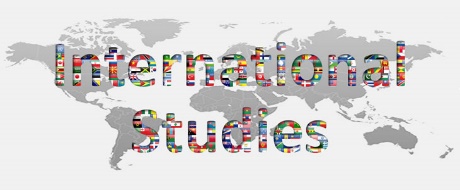 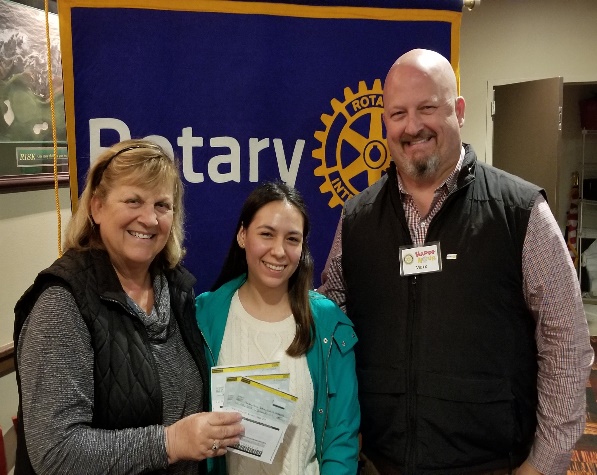 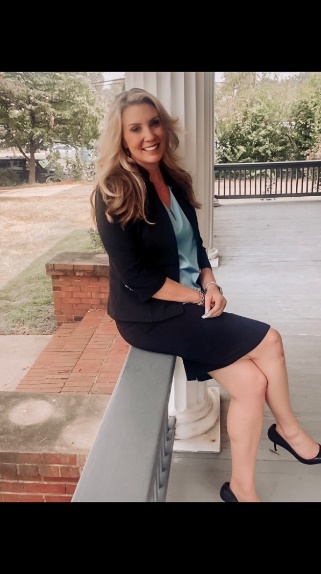 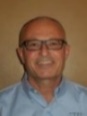 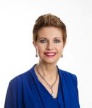 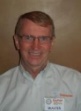 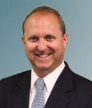 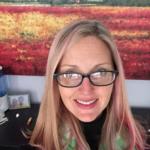 